DEMANDE D’EXERCICE A TEMPS PARTIEL DE DROIT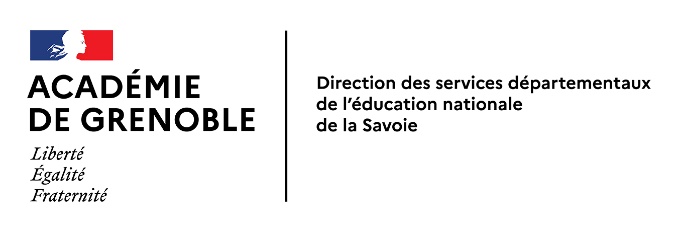 EN COURS D’ANNEE SCOLAIRE 2021-2022A retourner à votre IEN au plus tard 2 mois avant la prise de fonction à temps partielNOM : ………………………………..……..……………………..…… Prénom : ……………………………………….…………Mail professionnel : …………………………………………………………….…..……………………@ac-grenoble.frAdresse : ………………………………………………………………..………………..………….……………………..………..…………………………………………………………………………………..……………………..…..……………………………….Téléphone : _____ / _____ / _____ / _____ / _____Votre poste pour l’année scolaire en cours :Ecole : ……………………………………..………..…………… Commune : ………..…………………………………….………….. à titre définitif	 à titre provisoire	 en affectation annuelleNature du poste :	 Enseignant classe élémentaire 	 Directeur (nb de classes : ____)	 Chargé d’école	 Enseignant classe maternelle	 Enseignement spécialisé	 Titulaire de secteur	 Titulaire remplaçant de brigade (indiquez votre école de rattachement dans « Ecole »)QUOTITE DEMANDEE	QUOTITE DE REPLI (obligatoirement différente de la quotité demandée) 50 à 66%	 50 à 66%	 75 à 83%	 100% 75 à 83%Fait à ………………………………………………………………………… , le ____ / ____ / ________Signature de l’intéressé(e) :Avis de l’IEN :	 favorable	 défavorable…………………………………………………………………………………………………………………………………………………………………………………………………..………………………………………………………………………………………………………………………………………………………………………………………………………..……Signature et cachet :Note : tout avis défavorable doit être motivé.TEMPS PARTIEL DE DROIT Pour élever un enfant de moins de 3 ans ou suite à adoption, à la date d’arrivée au foyer de l’enfant. (joindre l’acte de naissance, une copie du jugement d’adoption, une copie du livret de famille ou du congé maternité pour enfant à naître)Date de fin de congé maternité ou de fin de congé parental : ____ / ____ / ____ Pour donner des soins au conjoint, à enfant à charge ou à ascendant (joindre certificat médical) Pour s’occuper d’un enfant, du conjoint ou d’un ascendant handicapé (joindre la photocopie des pièces mentionnées dans la note)